Regionálne osvetové stredisko				       VII. Kde bolo, tam bolo... – VII. Hol volt, hol nem volt...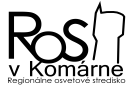               v KomárneRegionálne osvetové stredisko				         VII. Kde bolo, tam bolo... – VII. Hol volt, hol nem volt...              v KomárneRegionálne osvetové stredisko				         VII. Kde bolo, tam bolo... – VII. Hol volt, hol nem volt...              v KomárneMeno a priezvisko: Kereszt-és vezetéknév:Názov diela/A munka címe: Adresa a kontakt na školu / Az iskola címe és elérhetősége: Trieda , vek / Osztály, életkor:Meno pedagóga/A pedagógus neve:E-mail, tel. pedagóga/E-mail, telefon a pedagógusra: Meno a priezvisko: Kereszt-és vezetéknévNázov diela/A munka címe: Adresa a kontakt na školu / Az iskola címe és elérhetősége:Trieda , vek / Osztály, életkor:Meno pedagóga/A pedagógus neve:E-mail, tel. pedagóga/E-mail, telefon a pedagógusra: Meno a priezvisko: Kereszt-és vezetéknévNázov diela/A munka címe: Adresa a kontakt na školu / Az iskola címe és elérhetősége:Trieda , vek / Osztály, életkor:Meno pedagóga/A pedagógus neve:E-mail, tel. pedagóga/E-mail, telefon a pedagógusra: 